SECRETARIA MUNICIPAL DE EDUCAÇÃOPONTE ALTA DO NORTE-SCESCOLA: CEME RECANTO DA CRIANÇAPROFESSORA: ADRIANA DOS SANTOSTURMA: 1°ANOTURNO: VESPERTINOATIVIDADES REMOTAS/ NÃO PRESENCIAIS: 06/07/2020 Á 09/07/2020SEGUNDA - FEIRA 06/07 PORTUGUÊS TEXTO  LEIA A CANTIGA E RESPONDA.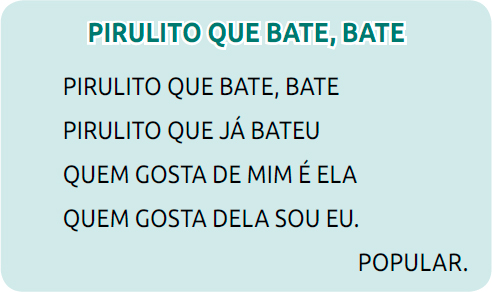 ESCREVA O NOME DO DOCE A QUE SE REFERE À CANTIGA:NA CANTIGA PIRULITO QUE BATE, BATE, A PALAVRA BATEU RIMA COM A PALAVRA:(     ) GOSTA(     ) BATE(     ) EU(     ) QUEMLEIA A PALAVRA PIRULITO E ESCREVA AS SÍLABAS: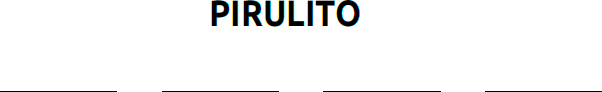 LEIA AS PALAVRAS DO QUADRO E ESCREVA O QUE SE PEDE EM CADA COLUNA.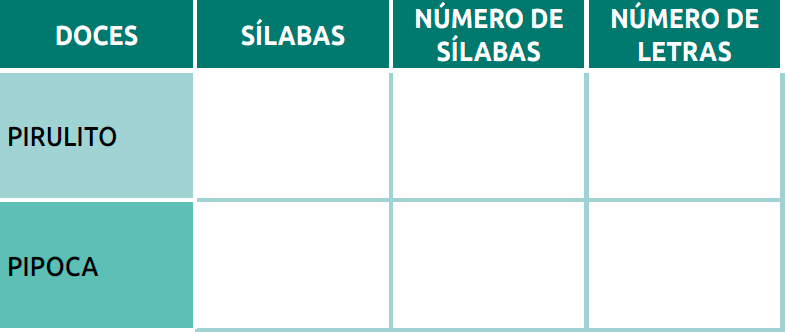 REGISTRE QUAL É A SÍLABA QUE APARECEU NAS DUAS PALAVRAS DO QUADRO DA ATIVIDADE ACIMACIÊNCIASCINCO SENTIDOSFAZER UMA BREVE EXPLICAÇÃO SOBRE CADA SENTIDO•TATO     - A PELE PARA PERCEBERMOS O TOQUE -•VISÃO - OS OLHOS PARA VER -•AUDIÇÃO - O OUVIDO PARA OUVIR -•OLFATO - O NARIZ PARA SENTIR O CHEIRO -•PALADAR - LÍNGUA PARA SENTIR O GOSTOO PRIMEIRO SENTIDO EXPLICADO É O TATO.EXPLICAR QUE PODEMOS ATRAVÉS DO TATO, NO TOQUE SENTIR A TEXTURA DAS COISAS. SENTIRMOS QUANDO O QUE TOCAMOS É LISO, É ÁSPERO, PELUDO, MACIO, QUENTE, FRIO, GELADO E ATÉ DOR QUANDO NOS MACHUCAMOS.ATIVIDADEPEGAR UMA CAIXA TODA FECHADA, MAS QUE TERÁ UMA ABERTURA SOMENTE PARA A MÃO DAS CRIANÇAS. DENTRO COLOCAR ALGODÃO, ESPONJA, LIXA, BOLA DADO CARRINHO, BANANA, BICHO DE PELUCIA.AS CRIANÇAS AO COLOCAREM A MÃO DENTRO DA CAIXA DEVERÃO TOCAR NO OBJETO E IDENTIFICAR NO QUE ESTÃO TOCANDO E DIZER QUAL A TEXTURA DO OBJETO.Desenhar o formato das mãos em um sulfite e pintar

VISÃO mencionaR QUAL  o sentido da Visão EXPLICAR QUE
Com ela podemos ver as flores, o mar, o papai, a mamãe, os passarinhos e podemos também VER A variedades de cores que existem.E AUDIÇÃO

Em seguida falaR do sentido da AUDIÇÃO, Com a audição podemos ouvir, ouvir os passaros cantando, ouvir a voz da mamãe, do PAPAI. Porque ouvimos E conseguimos conversar com os nossos amiguinhos, podemos ouvir o que a professora está falando e diversos sons que existem no ambiente em que vivemos.

SE POSSÍVEL FAZER um PASSEIO FORA da CASA para que eles prestem atenção a todos os sons que ouvirem.  perguntar quais sons que eles ouviram conseguiram identificar.QUAIS OS SONS OLFATO  Através do olfato PODE SENTIR o cheiro das coisas como, o cheiro de uma fruta gostosa, da comida da mamãe, de perfume, e sentimos também os cheiros ruins como por exemplo o de Chulé.ATIVIDADES Apresentar uma mesa aos alunos onde TENHA diversas coisas, e os que aceitarem vendar os olhos  colocar o objeto proximo ao nariz para que ele sinta o cheiro E SE COSENGUEM INDENTIFICAR O CHEIRO. E PALADARATRAVÉS DO PALADAR PODEMOS SENTIR O GOSTO DO ALIMENTO QUE A MAMÃE PREPARA, PODEMOS SENTIR QUANDO UMA FRUTA É DOCE, É SALGADO, É AZEDO, QUENTE OU GELADO. A ATIVIDADE SERÁ PARECIDA COM A DO OLFATO. TAMBÉM SERÁ APRESENTADA UMA MESA COM DIVERSOS PALADARES, DOCE, SALGADO AZEDO. COLOCARÁ A VENDA NOS OLHOS DO ALUNO E PEDIRÁ PARA ELE EXPERIMENTE E TENTE DISCREVER SE É DOCE OU SALGADO OU AZEDO TERÇA – FEIRA 70/07MATEMÁTICACOPIE AS ADIÇÃO EM SEU CADERNO E RESPONDA: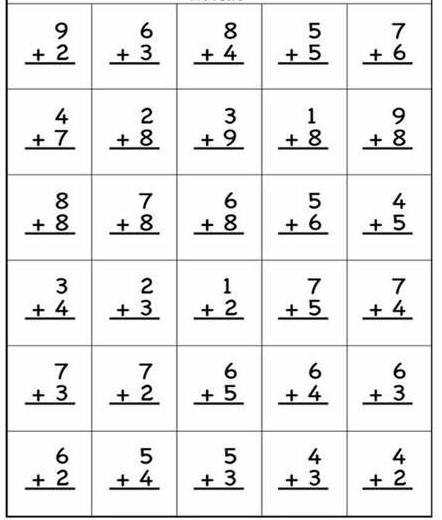 QUARTA – FEIRA 08/07HISTÓRIA DESENHE OU FAÇA COLAGEM DOS MOMENTOS EM QUE VOCÊ SE SENTE MAIS FELIZ JUNTO DE SUA FAMÍLIA.QUINTA – FEIRA 09/07GEOGRAFIA ESCREVER EM SEU CADERNO UMA LISTA MATERIAIS USADOS NA CONSTRUÇÃO DE DIFERENTES TIPOS DE MORADIAS DESENHE SEU QUARTO.